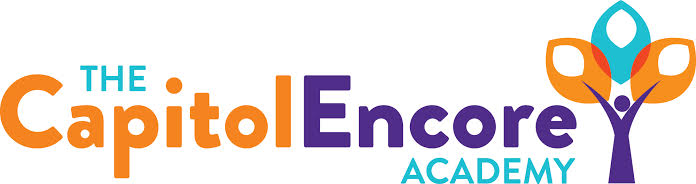 “Learning the Art of Success Every day!”ENCORE BOARD OF DIRECTORSMission StatementThe Capitol Encore Academy will develop artists who inspire others with principles of design and artful thinking through the integration of academic excellence, virtuous character and disciplined artistry.May 18, 2020 Meeting Minutes5:15 PM Location – The Capitol Encore Academy126 Hay StreetFayetteville, NC 28301Call to Order		By: 	W. Hustwit		At: 5:15PMRoll Call			R. Poole		Present					J. Fiebig		Present 					W. Hustwit		Present 				U. Taylor		Present 				S. Angarita		Present				T. Hinds		PresentNon Board Members	T. Canteen- PrincipalContributing		J. Salisbury- School Nutrition				W. Kneer- SuperintendentConflict of Interest	Inquiry of any potentail COI - NonePledge of AllegianceApproval of Agenda	Motion by W. Hustwit, seconded by J. Fiebig to approve the agenda as presented.	Y-6 	N-0	Motion CarriesConsent Items	Motion by J. Poole, seconded by J. Fiebig to approve the minutes from the April 20, 2020 Regular Meeting.	Y-6	N-0	Motion CarriesMotion by J. Poole , seconded by J. Fiebig to approve the April Financial Report	Y-6	N-0	Motion CarriesBoard Committee	School Nutrition- Update on community food program and updated procurement plan.Student Council 	NoneReport	Administrative Report	Incredible of the month is Ms. DeNoble	Discussed student belongings pick up and retrieving school technology.	Presented proposed new hires and discussed their positions.	Discussed summer program and testingBoard Discussion	Discussion surrounding possible scenarios for start of FY21 school year.  Presented idea of standard based recorded lessons for students learning remotely.  Brief discussion surrounding potential health amd sanitary procedures.	Board proposed holding a July meeting on 7/20.Action Items 	Motion by J. Poole, supported by W. Hustwit to approve new hires as presented. 	Y – 6		N – 0	Motion carries	Motion by J. Poole, supported by U. Taylor to hold a Board Meeting on 7/20.	Y – 6		N – 0	Motion carriesCall to the Public	NoneAnnouncements	The next Board of Director’s meeting will be held on  June 29, 2020 at 5:15 pm.      	Adjournment	Motion to adjourn by W. Hustwit, supported by J. Poole   Time: 5:52pm	Y-6	N-0	Motion Carries